МІНІСТЕРСТВО ОСВІТИ І НАУКИ УКРАЇНИДержавний університет «Житомирська політехніка»Дисципліна «Фінанси суб’єктів господарювання»Практична робота №11Задача 1Інвестор може купити акції корпорації за 6000 грн., очікуючи дивіденди                 300 грн. в перший рік і 500 грн. через два роки. Через два роки він хотів би продати акції за ціною 6500 грн. Інвестор припускає необхідну ставку прибутковості – 21%. Чи потрібно інвестору купувати акції корпорації?Задача 2Суб’єкт підприємницької діяльності має виписаний контрагентом простий вексель на суму 700 тис. грн. з відстрочкою оплати 1 рік. Для здійснення господарської діяльності суб’єкту підприємництва в звітному періоді необхідна сума грошових коштів, що становить 500 тис. грн. Для отримання коштів відзначений суб'єкт може звернутися до банку за кредитом зі ставкою відсотку 20% річних (прості відсотки) строком на 1 рік.Розрахуйте вигідність операції та грошові потоки при залученні коштів у кредит. Задача 3Підприємство вклало в інвестиційний проект певну суму коштів. За рівня інфляції 15% у перший рік реалізації проекту підприємство отримало збиток 150 тис. грн., 2 рік – прибуток 300 тис. грн., 3 рік – прибуток 400 тис. грн. Чиста приведена вартість проекту склала 280 тис. грн. Визначити суму первісних інвестицій.Методичні рекомендації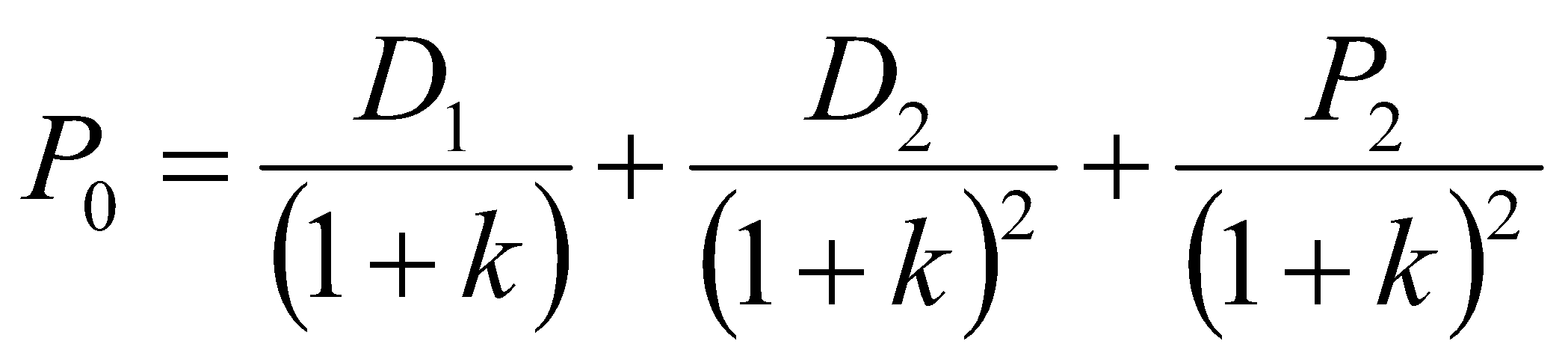 де	Р – ціна акційD – сума дивідендів, грн.;k – ставка прибутковості, %.Порівняльна характеристика цінних паперівВиди цінних паперівОзнакиАкціїОблігаціїОщадні сертифікатиВекселіКазначейські зобов’язанняЕмітентТермін обігуВид доходуПереваги для емітентаПереваги для інвестораНедоліки для емітентаНедоліки для інвестора